Jak nowe trendy społeczne wpłyną na zapotrzebowanie na energię w Europie? Dzięki projektowi newTRENDs wkrótce się o tym dowiemy.24 listopada 2021 - Celem międzynarodowego projektu newTRENDs, realizowanego w ramach programu ramowego Unii Europejskiej w zakresie badań naukowych i innowacji Horyzont 2020, jest rozpoznanie i modelowanie nowych trendów społecznych wpływających na zapotrzebowanie na energię, a także kształtowanie scenariuszy ich dalszego rozwoju. Pierwszy rok pracy projektu został niedawno podsumowany na warsztacie przeprowadzonym z ekspertami z 7 krajów Europy. Główne ustalenia pomogą naukowcom ukierunkować ich dalsze badania.Cel newTRENDs"Zrozumienie nowych trendów społecznych i ich potencjalnego wpływu na przyszłe zapotrzebowanie na energię pozwala nam proaktywnie projektować pożądaną przyszłość, zamiast reaktywnie próbować naprawić to, co wymknęło się spod kontroli” – mówi dr Heike Brugger, koordynatorka projektu newTRENDs z niemieckiego instytutu Fraunhofer ISI.Co wywołuje zmianę?Naukowcy zaangażowani w projekt newTRENDs chcą odpowiedzieć na pytanie: jak nowe trendy wpłyną na przyszłe zapotrzebowanie na energię? Ich celem jest zrozumienie, które trendy społeczne prawdopodobnie zmienią zapotrzebowanie na energię, jak potencjalnie duży i/lub jak destrukcyjny może być ich wpływ oraz w jaki sposób trendy wzajemnie się wzmacniają lub osłabiają. Naukowcy badają możliwości realizacji europejskiej zasady „efektywność energetyczna przede wszystkim” (EE1), wykorzystując wiedzę i techniki zarządzania niepewnością, nieodłącznie związane z tego typu próbami prognozowania.Zespół badawczy wykorzystuje metody jakościowe (foresightu) w połączeniu z ilościowym modelowaniem międzysektorowym. Podejście to nie jest, jak dotąd, powszechnie stosowane i samo w sobie stanowi wielką siłę projektu newTRENDs. Modele ilościowe, które są doskonalone w ramach projektu, są często wykorzystywane do prognozowania długoterminowego w UE przez Komisję Europejską oraz państwa członkowskie na potrzeby opracowania strategii oraz priorytetów inwestycyjnych. Aby prognozy były jak najdokładniejsze, naukowcy z newTRENDs wykorzystują również nowe źródła danych na temat trendów społecznych i zużycia energii. Trendy, które mogą mieć znaczący wpływ na zapotrzebowanie na energię w przyszłościNowe trendy społeczne wynikają z tzw. megatrendów, takich jak np. cyfryzacja. Mogą mieć potencjalny istotny wpływ na przyszłe zapotrzebowanie na energię. W pierwszym roku realizacji projektu zdefiniowano trzy główne obszary zainteresowań:cyfryzacja gospodarki i życia prywatnego (w tym nowe i inteligentniejsze sposoby konsumpcji, wytwarzania i zarządzania własną energią przez gospodarstwa domowe),stworzenie niskoemisyjnej gospodarki obiegu zamkniętego,ekonomia współdzielenia, zwłaszcza w transporcie i sektorze usługowym.Nowe trendy społeczne mogą wpływać nie tylko na ilość i profil zużycia energii, ale także na preferowaną przez konsumentów jej formę czy czas. Razem znaczy lepiej: pierwszy warsztat dla interesariuszyProjekt newTRENDs angażuje interesariuszy i decydentów na szczeblach krajowych i unijnym, w tym przedstawicieli społeczeństwa obywatelskiego (organizacje pozarządowe, think tanki, stowarzyszenia biznesowe) oraz ekspertów z instytucji naukowych, badawczo-rozwojowych i różnych departamentów Komisji Europejskiej. Pierwsze warsztaty dla interesariuszy projektu newTRENDS odbyły się w październiku tego roku. Ich celem było zaprezentowanie nowych trendów społecznych, które zdaniem naukowców będą kształtować przyszłe zapotrzebowanie na energię oraz zaproszenie uczestników do przedstawienia własnych refleksji. Istotne dla rozwoju projektu ustalenia z warsztatu zostaną uwzględnione w dalszych pracach, pozwolą na udoskonalanie istniejących modeli, a także umożliwią poszukiwanie odpowiedzi na istotne pytania badawcze.Jak minimalizować efekty zmiany klimatu i utrzymać wzrost gospodarczy Europy?„Jak dotąd żaden kraj, nie tylko w Europie, ale i na świecie, nie osiągnął wysokiego poziomu rozwoju społeczno-gospodarczego w granicach wyznaczanych dobrem planety. Albo poświęcane jest środowisko albo poświęcany jest wzrost gospodarczy i dobrobyt społeczeństw. Politykami, które analizujemy za pomocą naszych modeli zapotrzebowania na energię w ramach projektu newTRENDs, chcemy zwrócić uwagę na krzyżowanie się kwestii społecznych i środowiskowych. Celem naszych działań jest uniknięcie poświęcania jednych lub drugich. Projekt newTRENDs przyczyni się do poprawy polityk Unii Europejskiej i pozwoli lepiej przyjrzeć się przepisom UE, mając na uwadze główną ambicję Europejskiego Zielonego Ładu: uczynić Europę pierwszym kontynentem neutralnym dla klimatu do 2050 roku"– mówi dr inż. Maksymilian Kochański z Centrum Badań i Innowacji Pro-Akademia, jednostki naukowej będącej jednym z partnerów projektu. W trakcie realizacji projektu newTRENDs zostanie opublikowanych szereg opracowań obejmujących proces wyboru i mapowania nowych trendów społecznych, analizy makroekonomiczne, a także analizy poszczególnych sektorów gospodarki, takich jak transport, budownictwo, czy przemysł. Wyniki badań projektu obejmą także wybrane aspekty polityk, takie jak narzędzia potrzebne decydentom na różnych poziomach zarządzania gospodarczego oraz analizy zmian zapotrzebowania na energię w zależności od zachowań konsumentów. Wyniki projektu będą dostępne dla opinii publicznej. Więcej informacji o projekcie newTRENDs można znaleźć na jego stronie internetowej: newtrends2020.euO projekcieProjekt newTRENDs jest realizowany w ramach programu Horyzont 2020: programu badań i innowacji Unii Europejskiej, z budżetem 80 miliardów euro. Jest to część długoterminowej strategii klimatycznej UE, której głównym celem jest osiągnięcie neutralności klimatycznej do 2050 roku. Projekt koordynuje Fraunhofer ISI (Niemcy), w partnerstwie z Wise-Europa (Polska), E3-Modelling (Grecja), Technische Universität Wien (Austria), TEP Energy (Szwajcaria), Politecnico di Milano (Włochy), Centrum Badań i Innowacji Pro-Akademia (Polska) oraz e-Think Energy Research (Austria). Badania newTRENDs potrwają do końca sierpnia 2023 roku.
Kontakt dla mediów:Biuro prasowe projektu newTRENDs ✉️ media_newtrends@wise-europa.eu; monika.zagorska@wise-europa.eu 📞 Monika Zagorska, +48 22 513 14 18 Członkowie konsorcjum Fraunhofer Society, with its Fraunhofer Institute for Systems and Innovation Research (Fraunhofer ISI)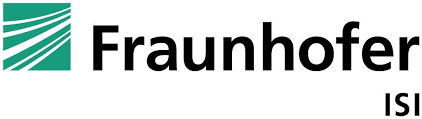 E3-Modelling IKE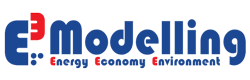 Technische Universität Wien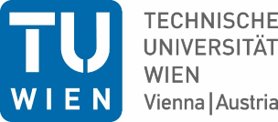 TEP Energy GmbH 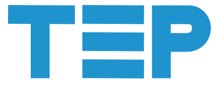 Politecnico di Milano 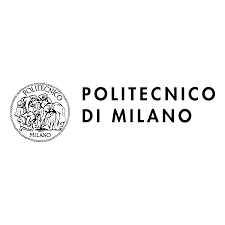 Centrum Badań I Innowacji 
Pro-Akademia 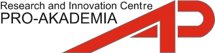 WiseEuropa – Fundacja Warszawski Instytut Studiów Ekonomicznych i Europejskich 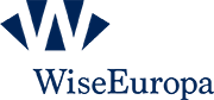 Zentrum für Energiewirtschaft und Umwelt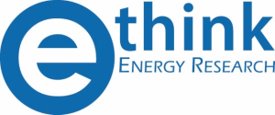 